Комитет по развитию и интеллектуальной собственности (КРИС)Двенадцатая сессияЖенева, 18-21 ноября 2013 г.предложение о включении в повестку дня крис нового пункта по интеллектуальной собственности (ИС) и развитию	В своем сообщении от 18 ноября 2013 г., направленном в Секретариат, делегация Египта от имени Группы по Повестке дня в области развития (ГПДР), представила предложение о включении в повестку дня КРИС нового пункта по интеллектуальной собственности (ИС) и вопросам, касающимся развития.  	Вышеупомянутый документ содержится в приложении к настоящему документу.	Комитету предлагается принять к сведению информацию, содержащуюся в приложении к настоящему документу.[Приложение следует]КРИС – НОВЫЙ ПУНКТ ПОВЕСТКИ ДНЯ ПО ИНТЕЛЛЕКТУАЛЬНОЙ СОБСТВЕННОСТИ (ИС) И ВОПРОСАМ, КАСАЮЩИМСЯ РАЗВИТИЯГруппа по Повестке дня в области развития (ГПДР) напоминает о том, что в 2007 г. Генеральная Ассамблея ВОИС приняла рекомендации, вынесенные Временным комитетом по предложениям, связанным с Повесткой дня ВОИС в области развития (ВКПДР) (документ A/43/13 Rev.).Одним из решений предусматривалось создание Комитета по развитию и интеллектуальной собственности со следующим мандатом:(i)	подготовка программы работы по реализации принятых рекомендаций;(ii)	мониторинг, оценка, обсуждение и отчетность о реализации всех принятых рекомендаций и для этой цели координация усилий с соответствующими органами ВОИС;(iii)	обсуждение связанных с ИС и развитием вопросов, которые были согласованы Комитетом, а также тех вопросов, решение об обсуждении которых было принято Генеральной Ассамблеей.После одобрения «механизмов координации, мониторинга, оценки и отчетности» для КРИС пришло время выполнить третью часть своего мандата.  В связи с этим ГПДР предлагает включить в повестку дня КРИС новый постоянный пункт под названием «ИС и вопросы, касающиеся развития».  Предложение ГПДР основывается на результатах обсуждений, состоявшихся на последних пяти сессиях КРИС, на которых документ CDIP/6/12 REV. получил общую поддержку.  Вместе с тем некоторые делегации выразили озабоченность относительно (а) предсказуемости тем, которые будут обсуждаться по данному пункту повестки дня, и (b) дублирования обсуждений в рамках КРИС.  Для снятия этой озабоченности ГПДР предлагает, чтобы обсуждения по этому пункту повестки дня охватывали:(i) Отчет об обсуждениях в рамках серии семинаров ВОИС по теме:  «Экономика интеллектуальной собственности»На семинарах, которые проводятся Бюро Главного экономиста ВОИС по теме «Экономика интеллектуальной собственности», рассматривается ряд вопросов, которые могут быть актуальными для обсуждения ИС и развития.  ГПДР предлагает приглашать Главного экономиста на сессии КРИС для изложения главной направленности обсуждений, проходящих в рамках этой серии семинаров, а также представления вопросов, над которыми работает его Бюро и которые могут представлять интерес для дальнейшей работы Комитета. (ii) Инновационное техническое сотрудничество и укрепление потенциала в области ИСНа одиннадцатой сессии КРИС некоторые государства-члены представили информацию о проектах двустороннего сотрудничества в области интеллектуальной собственности и развития.  Поскольку инновационные механизмы поощрения сотрудничества и укрепления потенциала в области ИС в интересах развития могут благотворно сказаться на дальнейшей работе ВОИС, членам Комитета было предложено выступить с новыми инициативами в данной области.(iii) Вклад ВОИС в достижение Целей в области развития, сформулированных в Декларации тысячелетия ООН (ЦРДТ)Как одно из специализированных учреждений ООН ВОИС должна играть определенную роль в содействии реализации Целей в области развития, сформулированных в Декларации тысячелетия ООН (ЦРДТ).  ГПДР считает, что некоторые из содержащихся в Отчете о вкладе ВОИС в достижение Целей в области развития, сформулированных в Декларации тысячелетия ООН (ЦРДТ) (документ CDIP/5/3), выводов, особенно пункты 6 и 7, которые воспроизводятся ниже, заслуживают дальнейшего рассмотрения в рамках КРИС и что они могут послужить основой для дальнейшей работы в этой области. Пункт 6:  Представляется, что одни ЦРДТ имеют к работе ВОИС более прямое отношение, чем другие.  Так, часто упоминается цель 8, в которой, среди прочего, содержатся прямые ссылки на обеспечение доступа к выгодам от использования новых технологий (цель 5), предоставление доступа к основным лекарственным препаратам в развивающихся странах (цель 4) и создание более открытой, основанной на правилах, предсказуемой и недискриминационной системы торговли (цель 3).  Во всех этих вопросах права интеллектуальной собственности призваны играть определенную роль, что неоднократно признавалось в отчетах Целевой группы по пробелам в рамках ЦРДТ 8.  Права интеллектуальной собственности также играют важную роль в отношении других ЦРДТ, особенно тех из них, где наука, инновации и техническое развитие могут являться ключевым фактором расширения возможностей стран по реализации этих целей.  Пункт 7:  В 2005 г. в Проекте нового тысячелетия ООН, который был инициирован Генеральным секретарем ООН в целях выработки плана конкретных действий для достижения ЦРДТ, было выделено семь основных областей действий, направленных на достижение ЦРДТ, включая одну, посвященную науке, технологии и инновациям.  В отчете указывается на сквозной характер инноваций, поскольку они могут способствовать борьбе с болезнями, повышению урожайности, освоению новых источников энергии, распространению информации, а также отмечается, что «достижение этих целей требует специальных глобальных усилий по созданию научно-технического потенциала в беднейших странах и ориентации исследований и разработок на решение конкретных проблем, стоящих перед бедными странами».  В отношении прав интеллектуальной собственности в отчете подчеркивается, что «законы, регулирующие права интеллектуальной собственности, требуют установления очень четкого баланса между рыночными силами и действиями государства, – равновесия, которое вряд ли может быть одинаковым для всех стран», и в нем содержится призыв к тому, чтобы нормы ИС учитывали «уровни развития и различия в интересах и приоритетах».  (iv) Информация о настоящей и будущей деятельности, осуществляемой в рамках программы по ИС и глобальным задачам (программа 18 Программы и бюджета на 2014-2015 гг.)Как следует из проекта Программы и бюджета на 2014-2015 гг., в рамках программы по ИС и глобальным задачам «вопросы инноваций и ИС рассматриваются в контексте таких взаимосвязанных вопросов мирового значения, как глобальное здравоохранение, изменение климата и продовольственная безопасность.  Нацеленность на область соприкосновения этих трех проблем в основном определяется государствами-членами, как это отмечено, в частности, в ПДР.  Они были выбраны потому, что в развивающихся странах именно эти проблемы стоят наиболее остро, а также потому, что решения, выработанные на основе инновационных инициатив, являются практически осуществимыми».Приняв эту оценку Секретариата за основу, ГПДР предлагает, чтобы Секретариат организовал презентацию проектов и мероприятий по теме «ИС и глобальные задачи», как уже осуществляемых, так и планируемых к осуществлению, для повышения информированности и активизации участия членов Комитета в деятельности, осуществляемой Организацией в этой области.(v) Подготовка конференций и/или семинаров по ИС и развитиюГПДР предлагает, чтобы процессом подготовки конференций и/или семинаров по проблемам развития, таких как Конференция по ИС и развитию, которую планируется провести в 2014 г., занимался КРИС.  Членам Комитета следует обсуждать сроки, место проведения и повестку дня этих мероприятий на этапе до развертывания основной и конкретной подготовительной работы.В новый пункт повестки дня можно было бы также включать и другие вопросы, касающиеся дальнейшей работы, при условии их одобрения государствами-членами на предшествующей сессии.[Конец приложения и документа]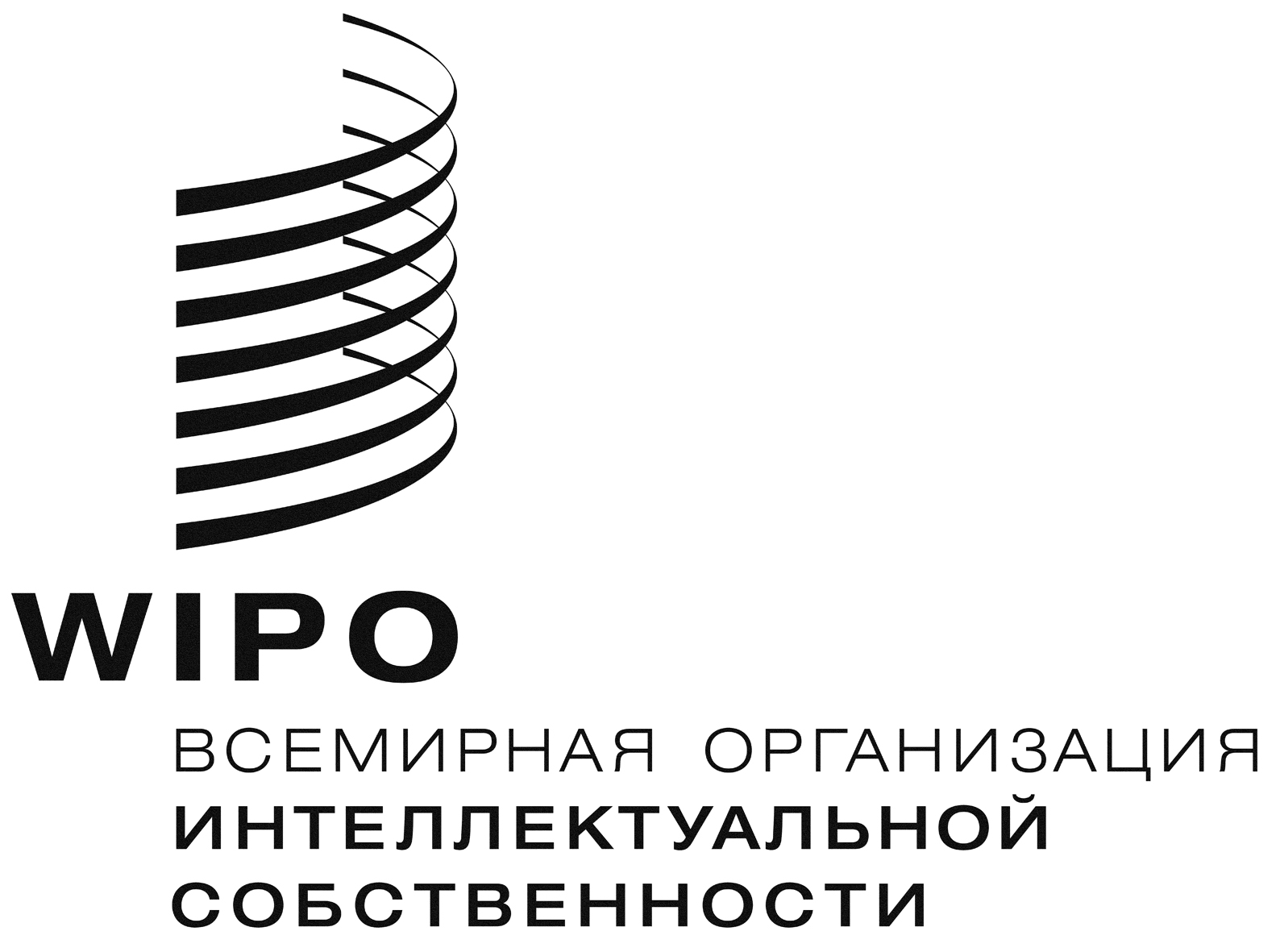 Rcdip/12/11   cdip/12/11   cdip/12/11   ОРИГИНАЛ: АНГЛИЙСКИЙОРИГИНАЛ: АНГЛИЙСКИЙОРИГИНАЛ: АНГЛИЙСКИЙДАТА: 18 ноября 2013 Г.ДАТА: 18 ноября 2013 Г.ДАТА: 18 ноября 2013 Г.